Рекомендации для родителей ( 11.10-17.10)Тема недели: «Осень в город к нам пришла» 1.   Выясните, знает ли ваш ребенок, какое время года наступило. Задайте ему вопросы и предложите отвечать на них полными ответами. Объясните, как нужно отвечать на вопросы; подскажите, с какого слова нужно начать ответ.Например:— Какое сейчас время года?— Сейчас осень.— Почему ты так думаешь? Начни ответ со слов «на улице».— На улице стало холодно, часто идут дожди, листья на деревьях стали красными и желтыми, трава засыхает. Дети пошли в школу. Люди надели более теплую одежду.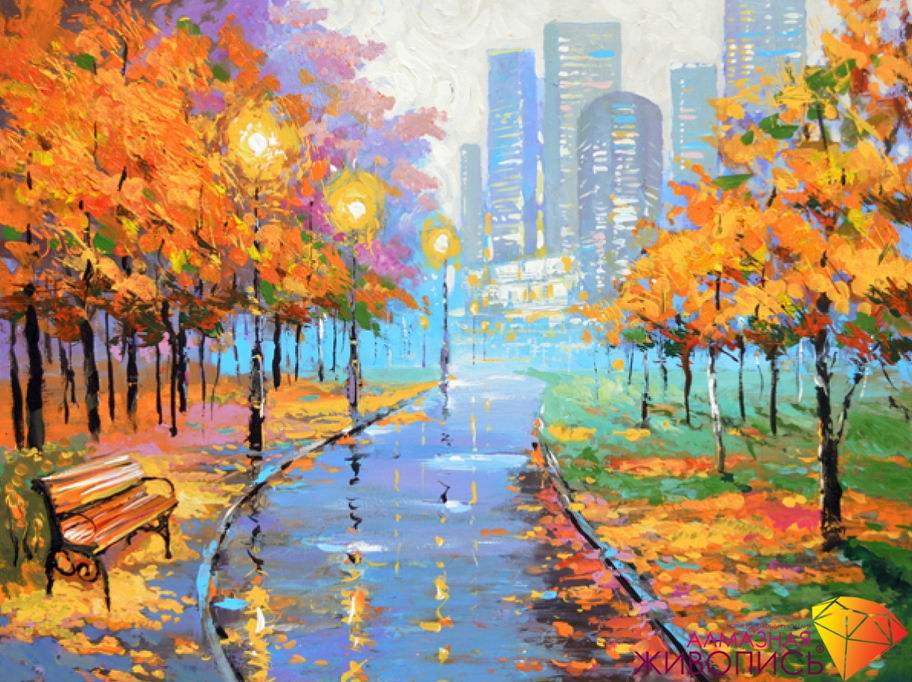 2. Помогите ребенку запомнить, что в осениможно выделить два периода: ранняя осень и поздняя осень. Расскажите ребенку о том, чем эти периоды характеризуются.• Ранней осенью еще тепло, часто светит солнце, дожди идут редко. На деревьях начинают краснеть и желтеть листья, поэтому раннюю осень называют золотой. В парках и садах еще цветут астры, георгины, бархатцы и другие осенние цветы. На полях и в садах убирают урожай овощей и фруктов. В лесах собирают бруснику, клюкву, грибы. Перелетные птицы собираются в стаи и готовятся к отлету на юг.• Поздней осенью становится холодно, солнце светит все реже и уже совсем не греет, часто идут холодные моросящие дожди. Деревья сбрасывают последние листья. Засыхают трава и цветы. Заканчивается отлет птиц.3.   Гуляя с ребенком в парке, понаблюдайте за приметами осени и предложите ребенку ответить на ваши вопросы — организуйте беседу.— Какое сегодня небо?— Небо чистое и голубое.— А каким чаще бывает небо поздней осенью?— Поздней осенью чаще небо затянуто тучами.— Какие листья ты видишь на деревьях?— Листья красные, желтые, оранжевые.— А какими бывают деревья поздней осенью?— Поздней осенью деревья голые.— Обрати внимание на траву под деревьями. Какая она?— Трава еще зеленая, в ней цветут цветы.— Что произойдет с травой поздней осенью?— Поздней осенью трава пожелтеет и засохнет.— Подойди к муравейнику. Расскажи, что ты видишь.— Муравьи тащат в муравейник травинки, веточки, готовятся к зиме.— Что происходит с насекомыми поздней осенью?— Поздней осенью насекомые исчезают.— Посмотри на небо. Кого ты видишь?— Перелетные птицы летят в теплые края.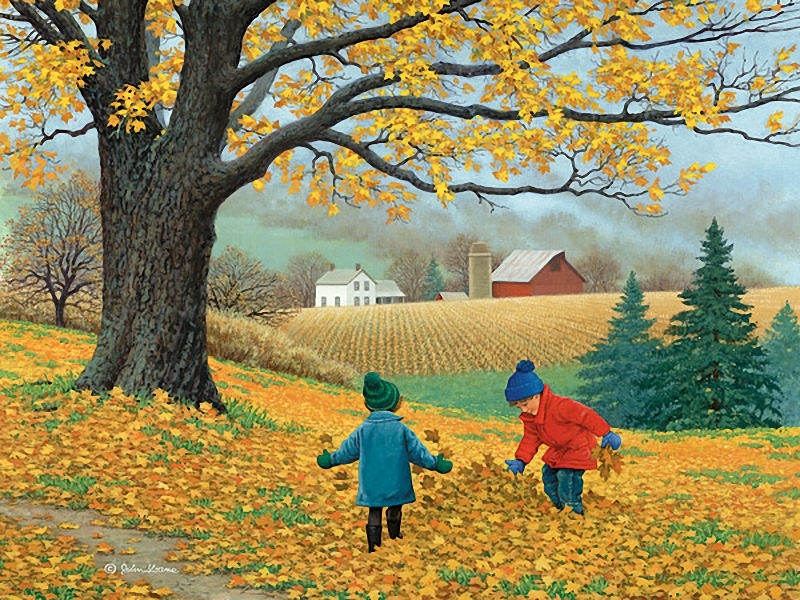 4.   Выучите с ребенком четверостишие, которое поможет ему запомнить названия месяцев осени.Сентябрь, октябрь, ноябрьС дождем и листопадом.И птицы улетают,И детям в школу надо.5. Поиграйте с ребенком в игру «Подскажи словечко».Листья в воздухе кружатся,Тихо на траву ложатся.Сбрасывает листья сад —Это просто… (листопад)Листья с веток облетают,Птицы к югу улетают.«Что за время года?» — спросим.Нам ответят: «Это…» (осень)Ветер тучу позовет,Туча по небу плывет.И поверх садов и рощМоросит холодный (дождь)6. Раскрасить картинки на тему «Осень в город к нам пришла»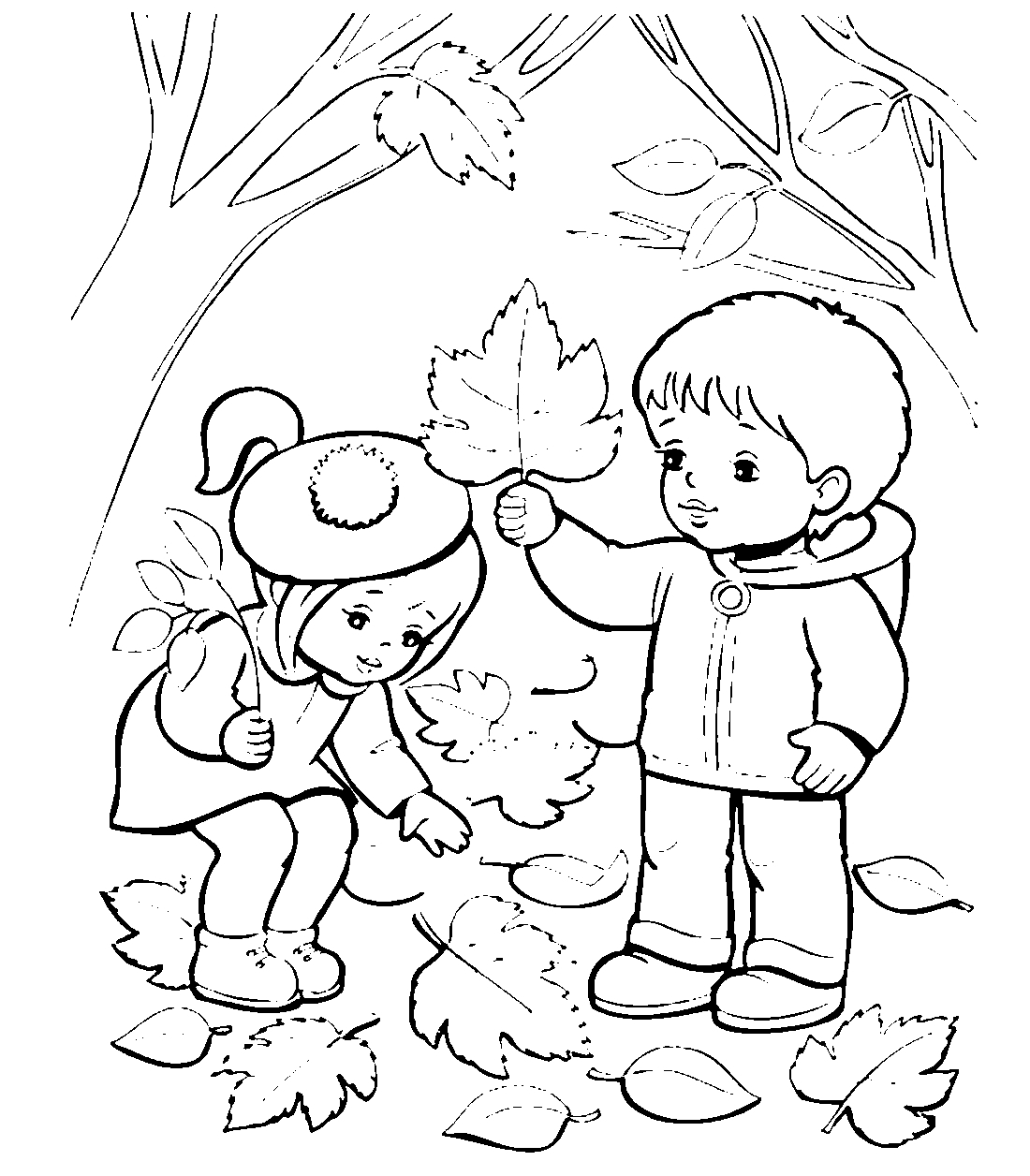 